Χρήσιμες ιστοσελίδες και σύνδεσμοι για εξάσκηση της ελληνικής γλώσσας(βιβλία, διαδικτυακές πηγές, παραμύθια, παιχνίδια, γραμματική κτλ)Useful websites and links for practice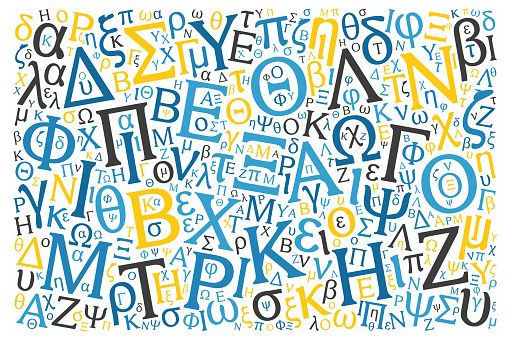 «Τη γλώσσα μου έδωσαν ελληνική…στις αμμουδιές του Ομήρου»Οδυσσέας ΕλύτηςΕλληνικό Παροικιακό Σχολείο ΜπρίστολΔιδάσκουσα: Παυλίνα ΚοφτερούΒιβλία με εικόνα και αφήγηση 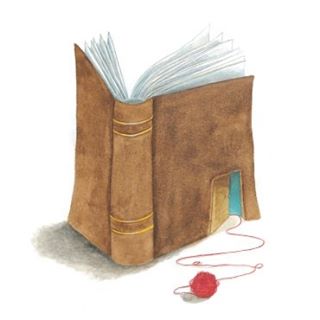 (πάνω από 50 ιστορίες στο ‘Μικρός αναγνώστης’) http://www.mikrosanagnostis.gr/istoria.asphttp://www.mikrosanagnostis.gr/istoria_list.aspΏρα για παραμύθιhttps://www.youtube.com/user/Loupan91?sub_confirmation=1&fbclid=IwAR34vEoYIOPsMpYnMJNQDp7TcHHMukSQAF3gDeIe-n4DZ-FzkMPIdS9mqNkΔιαδικτυακές βιβλιοθήκες (online digital libraries) Ηχογραφημένη συλλογή παραδοσιακών παραμυθιών και μύθων απ' όλο τον κόσμο, από την ομάδα ΠΑΡΑΜΥΘΟΙ Πηγή: https://soundcloud.com/paramuthoi  Η βιβλιοθήκη της μάγισσας Σουμουτού για διάφορες ηλικίες http://www2.patakis.gr/25istories/?fbclid=IwAR2fSPcKT5m-uF9K4ogNDksuEnH-jKZ8GHIh6ejgYaFPJiiaNKuvt5K7oa8  Ανοικτή Βιβλιοθήκη Πηγή: https://www.openbook.gr/  Ελεύθερη ψηφιακή βιβλιοθήκη https://www.ebooks4greeks.gr/tag/%CE%B2%CE%B9%CE%B2%CE%BB%CE%B9%CE%B1-%CE%B3%CE%B9%CE%B1-%CF%80%CE%B1%CE%B9%CE%B4%CE%B9%CE%B1 Παραμύθια – Χανς Κρίστιαν Άντερσεν Πηγή: https://www.akousenabiblio.com/ +Η μικρή Γοργόνα  (4+)  https://tinyurl.com/t6qmp6c Η πριγκίπισσα και το μπιζέλι  (4+)  https://tinyurl.com/w3o2khsΟι Αγριόκυκνοι  (4+)  https://tinyurl.com/v4kjsuq Τα καινούργια ρούχα του Αυτοκράτορα  (4+) https://tinyurl.com/wlc353z Το ασχημόπαπο  (4+) https://tinyurl.com/sx5abv9 Ο Μολυβένιος Στρατιώτης  (5+)  https://tinyurl.com/wl5fagr Το έλατο  (6+)  https://tinyurl.com/wn6cofe Το κοριτσάκι με τα σπίρτα  (6+) https://tinyurl.com/wtuaf9y Το Σπαρματσέτο  (6+)  https://tinyurl.com/wpfpqle  Παραμύθια και Άλλα – Πηνελόπης Δέλτα https://www.akousenabiblio.com/paramythia-kai-alla-pinelopi-delta/?fbclid=IwAR0gQBlXqaJETCyuh44jCnTd7gC-9LkGAIZWR95n1QTch78B9ZPEj2Dbuq4  Διαδικτυακά βιβλία https://free-ebooks.gr/tag/16 Παιδικά παραμύθια https://www.paidika-paramythia.gr/  Πλαστελίνη – Εκπαιδευτικός Ιστότοπος Πηγή: https://plastelini.xyz/  Ψηφιακό Σχολείο - Διαδραστικά Σχολικά Βιβλία Υπουργείο Παιδείας Πολιτισμού, Αθλητισμού και Νεολαίας Πηγές: https://dschool.edu.gr/ http://moec.gov.cy/  Παραμύθια «αναγνώσιμα» από παιδιά με περιορισμένη όραση (δημιουργία κατάλληλου φόντου, κοντράστ εικόνας, απλοποίηση σχεδίων κ.λπ.). Πηγή: https://amimoni.gr/eimasteperifanoi/paramithi-xoris-oria/Πύλη ηλεκτρονικής μάθησης ομογένειας Πανεπιστημίου Κρήτης Υλικό για ελληνομάθεια Α1, Α2 και Β1, Β2 για παιδιά, εφήβους και ενήλικες (πατάτε login και μπαίνετε ως guests. Για πλήρη πρόσβαση χρειάζεται εγγραφή)                                          http://elearning.edc.uoc.gr/moodle/ Εκπαιδευτική Τηλεόραση (Ελλάδα)   Ιστορίες χωρίς τέλος Η φλογέρα του βοσκού (Ελένη Πριοβόλου)  4+ http://www.edutv.gr/index.php/glossa-logot/istories-xoris-telos-i-flogera-tou-voskoy-eleni-priovolou Το φάντασμα του πρίγκιπα Γελαστρόνι (Αλεξάνδρα Μπίζη)  4+http://www.edutv.gr/index.php/glossa-logot/istories-xoris-telos-to-fantasma-tou-prigkipa-gelastroni-aleksandra-bizi Εγώ ο Κανέλος 4+  http://www.edutv.gr/index.php/glossa-logot/istories-xoris-telos-ego-o-kanelosΟ Τρυφεράκανθος  4+ http://www.edutv.gr/index.php/glossa-logot/istories-xoris-telos-o-tryferakanthos Έχω ράμματα για τη γούνα σου 5+ http://www.edutv.gr/index.php/glossa-logot/istories-xoris-telos-exo-rammata-gia-ti-goyna-souΠαραμύθια από τόπους της Ασίας  (Μάνος Κοντολέων)  5+ http://www.edutv.gr/index.php/glossa-logot/istories-xoris-telos-paramythia-apo-topous-tis-asias Η ασπίδα της Ειρήνης (Μάνια Καπλάνογλου) 5+ http://www.edutv.gr/index.php/glossa-logot/istories-xoris-telos-i-aspida-tis-eirinis-mania-kaplanoglouΠώς η Σουμουτού πήρε πίσω το σοφό βιβλίο της 5+ http://www.edutv.gr/index.php/glossa-logot/istories-xoris-telos-pos-i-soumoutoy-pire-piso-to-sofo-vivlio-tis Ο πάνω κι ο κάτω (Ελένη Πιτσιδοπούλου) 5+http://www.edutv.gr/index.php/glossa-logot/istories-xoris-telos-o-pano-kai-o-kato-eleni-pitsidopoylou Είναι ο νεογέννητος Χριστός εδώ; 5+ http://www.edutv.gr/index.php/glossa-logot/istories-xoris-telos-einai-o-neogennitos-xristos-edoΗ ασπίδα της ειρήνης (Μάνια Καπλάνογλου)  6+ http://www.edutv.gr/index.php/glossa-logot/istories-xoris-telos-i-aspida-tis-eirinis-mania-kaplanoglou Το μυστήριο της Ανομβρίδας 7+ http://www.edutv.gr/index.php/glossa-logot/istories-xoris-telos-to-mystirio-tis-anomvridasΤο χαρούμενο λιβάδι (Φυλλιώ Νικολούδη)  8+ http://www.edutv.gr/index.php/glossa-logot/istories-xoris-telos-to-xaroymeno-livadiΤο άγαλμα που κρύωνε  (Χρήστος Μπουλώτης)  8+ www.edutv.gr/index.php/glossa-logot/istories-xoris-telos-to-agalma-pou-kryone Το λούνα παρκ της γλώσσας Ουσιαστικά https://www.youtube.com/watch?v=td_27gXHhtgΕπίθετα https://www.youtube.com/watch?v=taFJ42tsuq0Ρήματα https://www.youtube.com/watch?v=zbcrLEduhVUΠροθέσεις https://www.youtube.com/watch?v=lChKNT2dHdgΆρθρα https://www.youtube.com/watch?v=DlVD7MyW31QΑντωνυμίες https://www.youtube.com/watch?v=B6RprIv2DyE  https://www.youtube.com/watch?v=lQsUywy1dL4Επιρρήματα https://www.youtube.com/watch?v=yreXX0VnidMΜετοχές https://www.youtube.com/watch?v=WBUqkhPTs1A&list=PLezg9Esnoxzuf8K58BB3LXYxuMzzq8IeG&index=8Επιφωνήματα https://www.youtube.com/watch?v=bgZmxk6yVM4Αριθμητικά https://www.youtube.com/watch?v=3dlV2Nt-eU4&list=PLezg9Esnoxzuf8K58BB3LXYxuMzzq8IeG&index=7 Σύνδεσμοι https://www.youtube.com/watch?v=aNLRW1hSIb4&list=PLezg9Esnoxzuf8K58BB3LXYxuMzzq8IeG&index=11 Περιπέτειες στο πάρκο  Όλο το πάρκο μια γιορτή - Παραγωγή ουσιαστικών http://www.edutv.gr/index.php/glossa-logot/peripeteies-sto-parko-olo-to-parko-mia-giorti-paragogi-ousiastikon   Οι πιστοί ακολουθούν – Παραγωγή επιθέτων  http://www.edutv.gr/index.php/glossa-logot/peripeteies-sto-parko-oi-pistoi-akolouthoyn-paragogi-epitheton   Ένας κώδικας φωνάζει – Παραγωγή ρημάτων http://www.edutv.gr/index.php/glossa-logot/peripeteies-sto-parko-enas-kodikas-fonazei-paragogi-rimaton    Στεφάνι στον αέρα – Συνώνυμα – ταυτόσημα -αντίθετα http://www.edutv.gr/index.php/glossa-logot/peripeteies-sto-parko-stefani-ston-aera-synonyma-taftosima-antitheta    Ο ψηλολέλεκας και η ξυλοπόδαρη – Σύνθετες λέξεις (compound words) http://www.edutv.gr/index.php/glossa-logot/peripeteies-sto-parko-o-psilolelekas-kai-i-ksylopodari-synthetes-lekseis    Στήθος μάρμαρο, καρδιά πατάτα – Κυριολεξία, μεταφορά (plain speech and metaphor) http://www.edutv.gr/index.php/glossa-logot/peripeteies-sto-parko-stithos-marmaro-kardia-patata-kyrioleksia-metafora   Ο ξεμαλλιασμένος κλόουν – Σύνθεση με αχώριστα μόρια (prefixes) http://www.edutv.gr/index.php/glossa-logot/peripeteies-sto-parko-o-ksemalliasmenos-klooun-synthesi-me-axorista-moria  Ένα γράμμα μια ιστορία (για μικρότερα παιδιά) https://www.youtube.com/playlist?list=PL347F1F33BFE8AF9B Προγράμματα της ΕΡΤ Ο ψεύτης παππούς  (Άλκη Ζέη) Σειρά από την ΕΡΤ - 16 45λεπτα επεισόδια  9+ https://www.youtube.com/playlist?list=PL8Pra97AUsbunV2n4uroj_Hgj8353qZZZ&fbclid=IwAR1XbFFNsu-qOT1zUo3Di4EBytkCXtHrhKPhKZOXLMODqes3ZqmEaDyw2tkΕκπομπή 10 Λεπτά ακόμη Ο λύκος Ζαχαρίας μαθαίνει για τα συναισθήματα (Orianne Lallemand, Εκδ. Παπαδόπουλος 4+https://webradio.ert.gr/trito-programma/05dek2019-o-lykos-zacharias-matheni-gia-ta-synesthimata-tis-orianne-lallemand-me-ikones-eleonore-thuillier-apo-tis-ekdosis-papadopoulos/ Κάποτε, ένα σύννεφο  (Μαριβίτα Γραμματικάκη, Εκδόσεις Καλέντης)   6+ https://webradio.ert.gr/trito-programma/11dek2019-kapote-ena-synnefo-tis-marivita-grammatikaki-me-ikones-tis-emilia-konteu-apo-tis-ekdosis-kalenti/ Ευγένιος η ιδιοφυΐα  (Κριστίνα Μπελέμο, Εκδόσεις Καλέντης)   6+https://webradio.ert.gr/trito-programma/5fev2019-10-lepta-akoma-evgenios-i-idiofyΐa-tis-kristina-belemo-ikonografisi-nina-kouneo/Στίβεν Χόκινγκ   (Isabel Sanchez Vegara, Εκδόσεις Παπαδόπουλος)  7+https://webradio.ert.gr/trito-programma/06ian2020-stiven-chokingk-apo-tin-sira-mikra-agoria-me-megales-idees-tis-isabel-sanchez-vegara-ke-ikones-matt-hunt-apo-tis-ekdosis-papadopoulos/Μορμώ – Σειρά επεισοδίων για παιδιά της ελληνικής διασποράς (ΕΔΙΑΜΜΕ) https://www.languagesnsw.com/greek/53#.Xwz35ihKhPZΤου κουτιού τα παραμύθια https://www.youtube.com/results?search_query=%CF%84%CE%BF%CF%85+%CE%BA%CE%BF%CF%85%CF%84%CE%B9%CE%BF%CF%8D+%CF%84%CE%B1+%CF%80%CE%B1%CF%81%CE%B1%CE%BC%CF%8D%CE%B8%CE%B9%CE%B1Ο παραμυθάς https://www.youtube.com/results?search_query=%CE%BF+%CF%80%CE%B1%CF%81%CE%B1%CE%BC%CF%85%CE%B8%CE%AC%CF%82Φρουτοπία https://www.youtube.com/results?search_query=%CF%86%CF%81%CE%BF%CF%85%CF%84%CE%BF%CF%80%CE%AF%CE%B1Ουράνιο τόξο εκπομπές https://www.youtube.com/results?search_query=%CE%BF%CF%85%CF%81%CE%AC%CE%BD%CE%B9%CE%BF+%CF%84%CF%8C%CE%BE%CE%BF+%CE%B5%CE%BA%CF%80%CE%BF%CE%BC%CF%80%CE%AD%CF%82Ο Καραγκιόζης https://www.youtube.com/results?search_query=%CE%BA%CE%B1%CF%81%CE%B1%CE%B3%CE%BA%CE%B9%CF%8C%CE%B6%CE%B7%CF%82+Ηχογραφημένες συλλογές ιστοριών (collection of recorded stories)Το Σοφάκι και ο Ντο  (Κατρίνα Τσάνταλη)  4+https://soundcloud.com/ekdoseis-dioptra/1ot0nmxnvcou         Η στιγμούλα είναι δυνατή  (Μαρίνα Γιώτη)  4+ https://soundcloud.com/ekdoseis-dioptra/zdl2lfufisag        Ελάφι Και Λιοντάρι  (Αίσωπος) Γιώργος Ανδρέου (φωνή), Βαγγέλης Καρίπης (κρουστά, Φωνητικά)  6+https://soundcloud.com/periodiko-metro/08-1         Το Αηδόνι Του Αυτοκράτορα  (Χανς Κρίστιαν Άντερσεν) Νίκος Γράψας (φωνή, Ούτι)  6+https://soundcloud.com/periodiko-metro/09-1 To Κοριτσάκι Με Τα Σπίρτα  (Χανς Κρίστιαν Άντερσεν) Ελένη Τσαλιγοπούλου (φωνή), David Lynch (σαξόφωνα, Φλογέρα, Φωνητικά)  7+https://soundcloud.com/periodiko-metro/04-to-david-lynch Η Κότα Με Τα Χρυσά Αβγά   (Αίσωπος) Καλλιόπη Βέτα (φωνή), Γιώργος Μακρής (γκάιντα, Καβάλ)  7+https://soundcloud.com/periodiko-metro/07-1          Σαν τον σκύλο με τη γάτα  (Ιωάννα Μπουλντούμη)  8+https://soundcloud.com/metaichmio/san_to_skilo_me_ti_gata_ixo_paramithia Ο ψεύτης παππούς   (Άλκη Ζέη)  9+https://soundcloud.com/pathospublishing/pseftis-pappous-alki-zei-audiobook-in-greek        Ιστορίες που τις είπε η αγορά (Μαρία Αγγελίδου)  9+https://soundcloud.com/metaichmio/istories_agora_ixo_paramithia?in=kokkini_alepou/sets/frnlgucddcsn Με μολύβι φάμπερ νούμερο δύο  (Άλκη Ζέη)  11+https://soundcloud.com/metaichmio/sets/1anggzuuaaapΙστορίες, παραμύθια και παιδικά τραγούδια στο youtube Άκου μια ιστορία https://www.youtube.com/c/Akoumiaistoria/videosΕναλλακτικός κύκλος (τραγούδια, παραμύθια, ελληνική μυθολογία για παιδιά) https://www.youtube.com/channel/UC2gY3IDokowhZfuOqPKpzAwGreek fairy tales https://www.youtube.com/channel/UC9VmWb5Wd5sc4E4k1CevEugΤα ταξίδια του τεμπέλη δράκου https://www.youtube.com/channel/UC0tkM0uYt6zm-A10Noq11IgΑφηγήσεις παραμυθιών  (narration of stories)11 καλλιτέχνες αφηγούνται παραμύθια (Σαββόπουλος, Παπάζογλου, Πασπαλά, Παπακωνσταντίνου, Ζερβουδάκης, Τσακνής, Θηβαίος, Μαχαιρίτσας, Γιαννάτου, Λουδοβίκος, Κανά)https://www.openbook.gr/mia-fora-ki-enan-kairo/ Η Λήδα Βαρβαρούση διαβάζει 3 δικά της παραμύθια: • Ένας καλόκαρδος… καρχαρίας • Ένας πολύ γλυκός… λύκος! • Ένα φίδι… τρομερό! https://www.openbook.gr/lidavarvaroysi/ Αφήγηση του Μικρού Πρίγκηπα από την Ελεωνόρα Ζουγανέλη σε επεισόδια https://www.youtube.com/watch?list=PLNxK2JiWkS3fzba7xa-fRkYyHf_kbGS6_&v=Nla0fcMM6oA&feature=emb_logoΜύθοι του Αισώπου https://www.youtube.com/results?sp=mAEB&search_query=%CE%BC%CF%8D%CE%B8%CE%BF%CE%B9+%CF%84%CE%BF%CF%85+%CE%B1%CE%B9%CF%83%CF%8E%CF%80%CE%BF%CF%85Ντενεκεδούπολη της Ευγενίας Φακίνου https://www.youtube.com/watch?v=PdEQsi5buZ8&list=PLAE6B4D85C9855804&index=1Ο Γαργαληστής του Δημήτρη Μπασλάμ https://www.youtube.com/watch?v=fJGz1TCwem8&index=1&list=PLE138E6E1931747F8Η πριγκίπισσα Δυσκολούλα του Ευγένιου Τριβιζά https://www.youtube.com/watch?v=zTuqB5GavrU&index=1&list=PLlYvnz3NmYfkNrgpv1TAlwoG1UZx8yOW8Το παιδί και το δέντρο του Ευγένιου Τριβιζά https://www.youtube.com/watch?v=Voz9S4xb0xMΤο ποντικάκι που ήθελε να αγγίξει ένα αστεράκι του Ευγένιου Τριβιζά https://www.youtube.com/watch?v=pWMRX3pz7Hk&index=3&list=PLlYvnz3NmYfkNrgpv1TAlwoG1UZx8yOW8Ιστορίες με αγγλικούς υπότιτλους (stories with English subtitles)https://www.youtube.com/watch?v=2ODoOn1HzLY   Οι τέσσερις φίλοιhttps://www.youtube.com/watch?v=WxzFv-5_OuM Ο μεγαλύτερος θησαυρόςhttps://www.youtube.com/watch?v=xUjapoA2esA  Οι φοίνικες που ψιθύριζαν (The whispering palms)https://www.youtube.com/watch?v=JbAmz_tWZqw  Το πρώτο πηγάδι του κόσμουhttps://www.youtube.com/watch?v=9S814vtKZgY    Ο μικρός πιανίσταςhttps://www.youtube.com/watch?v=xpzFMJkMh2Y  Τα Χριστούγεννα του Άγιου Βασίλη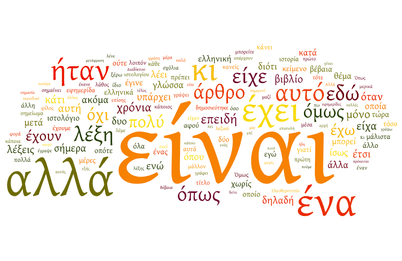 ΛεξικάΕικονογραφημένο λεξικό (dictionary with pictures)https://www.keda.uoa.gr/epam/pdf/high/lexeis_eikones_lex.pdfΕνότητες με βίντεο και ηχητικά αρχεία http://www.xanthi.ilsp.gr/filog/Ελληνοαγγλικό λεξικό  http://www.xanthi.ilsp.gr/dictionaries/english_new.aspΤο μικρό μου λεξικό (Εθνικό Κέντρο Τεκμηρίωσης) http://reader.ekt.gr/bookReader/show/index.php?lib=EDULLL&item=212&bitstream=212_01#page/34/mode/2up Δικτυακό πολύγλωσσο λεξικό http://www.xanthi.ilsp.gr/kemeslex/Γραμματική Νεοελληνική γραμματική Ε’ και Στ’ δημοτικού http://www.pi-schools.gr/books/dimotiko/Λεξιλόγιο (vocabulary lists)https://www.lexisrex.com/Greek-Vocabulary-Listshttp://www.mikrapaidia.gr/ccs9/https://www.youtube.com/watch?v=wTrEZ1YiEsQΔραστηριότητες για κατανόηση προφορικού λόγου – listening http://www.xanthi.ilsp.gr/akoustikh/default2.asp  (μπαίνετε ως ‘επισκέπτης’ ή ως ‘δάσκαλος’ με όνομα χρήστη Teacher1 και κωδικό Teacher123)Ηλεκτρονικές ασκήσεις γραμματικήςhttp://users.sch.gr/haranast/ilektronikes_askisis.html?fbclid=IwAR0n3Ca2CfyBMYEMUN1mPpiU3GDUXR6RCQ3MSatAWzsVhqjJlISSWlQsWVghttp://www.jele.gr/activity_selection (για μικρότερα παιδιά) https://podilato98.blogspot.com/p/gia-ta-protakia-periexomena.htmlΔραστηριότητες και παιχνίδια (activities and games)https://languages.akelius.com/subjects/el/1983https://www.geiaxara.eu/el/language-games?fbclid=IwAR0foabQhWXbgzmgk22jFKSym6x3hiB5PCJsqEyXvjhb_JfO08aOXVb4BVshttps://www.cyberkid.gov.gr/%cf%88%ce%b7%cf%86%ce%b9%ce%b1%ce%ba%cf%8c%cf%82-%cf%80%ce%b1%ce%b9%ce%b4%cf%8c%cf%84%ce%bf%cf%80%ce%bf%cf%82/11-14-%ce%b5%cf%84%cf%8e%ce%bd/http://www.mikrapaidia.gr/ccsintro/ https://prwtokoudouni.weebly.com/epsilonlambdalambdaetanuiotakappaalpha.htmlhttps://www.digitaldialects.com/Greek.htmhttps://www.stintaxi.com/https://edaskalos.gr/mygames/suspects/suspects.html (παιχνίδι παρατηρητικότητας)https://www.kremala.gr/  (κρεμάλα)https://edaskalos.gr/mygames/kremalakida/hangmankids.html (κρεμάλα) https://edaskalos.gr/glossa.htmlhttps://edaskalos.gr/mygames/adventureword/wordhelic.html (η διάσωση των γραμμάτων)Παιχνίδια για γραμματική – ορθογραφία - λεξιλόγιοInteractive gamesΤο ρήμα ‘είμαι’https://learningapps.org/view12572807?fbclid=IwAR0aJtlz_vKHfx7k8C8KBtQ-wWopO9pQUmOYcCKY7Em4RFM1kRrEkK08ukcΡηματικές καταλήξεις /verb suffixeshttps://prwtokoudouni.weebly.com/rimataseaino.html ρήματα σε -αίνωhttps://wordwall.net/resource/1247442/%cf%81%ce%ae%ce%bc%ce%b1%cf%84%ce%b1-%cf%83%ce%b5-%ce%b1%ce%b9%ce%bd%cf%89 ρήματα σε -αίνωhttps://e-didaskalia.blogspot.com/2020/04/katalixeis-rimatwn.htmlhttps://prwtokoudouni.weebly.com/katalixeis.htmlhttp://e-didaskalia.blogspot.com/2015/03/online_74.htmlΟρθογραφία/ spellingshttps://e-didaskalia.blogspot.com/2020/05/quiz-orthografias-rimatwn.htmlhttps://e-didaskalia.blogspot.com/2020/05/orthografia-epithetwn.htmlhttps://prwtokoudouni.weebly.com/dipsifasimfona.html  Δίψηφα σύμφωνα / μέρη και είδη σπιτιούhttps://wordwall.net/resource/1784588/%CE%B4%CE%AF%CF%88%CE%B7%CF%86%CE%B1-%CF%83%CF%8D%CE%BC%CF%86%CF%89%CE%BD%CE%B1-%CE%BA%CF%81%CF%85%CF%80%CF%84%CF%8C%CE%BB%CE%B5%CE%BE%CE%BF-%CE%BC%CE%B5-%CF%86%CF%81%CE%BF%CF%8D%CF%84%CE%B1-%CE%BA%CE%B1%CE%B9-%CE%BB%CE%B1%CF%87%CE%B1%CE%BD%CE%B9%CE%BA%CE%AC δίψηφα σύμφωνα/φρούτα και λαχανικά word searchhttps://prwtokoudouni.weebly.com/aueu.html αυ -ευhttps://learningapps.org/watch?v=paqct90qc20  ευ (/εβ/) ή ευ (/εφ/)https://learningapps.org/watch?v=p3zbxfshn20 αυ (/αβ/) ή (/εφ/)https://e-didaskalia.blogspot.com/2020/05/poia-lexi-einai-grammeni-swsta.html https://e-didaskalia.blogspot.com/2020/05/orthografia-b-dimotikou.htmlhttp://inschool.gr/G5/LANG/RHMATA-140411-2b-EITE-EITAI-LEARN-G5-LANG-HPwrite-1404112232-tzortzisk/index.html -είται, είτεhttps://wordwall.net/resource/1150544/%ce%bc%ce%b5-%ce%b5-%ce%ae-%ce%b1%ce%b9-%ce%b5%ce%af%ce%bd%ce%b1%ce%b9-%ce%b7-%ce%ba%ce%b1%cf%84%ce%ac%ce%bb%ce%b7%ce%be%ce%b7 -ε ή αιΧρόνοι ρημάτων/ verb tenseshttp://www.jele.gr/activity/b/language/glossaB044.swf Αόριστοςhttps://prwtokoudouni.weebly.com/par_aor.html  Παρατατικός (past continuous= a repeated action in the past) – Αόριστος (simple past= an action that has been completed in the past)https://prwtokoudouni.weebly.com/mellontas.html  Mέλλοντας συνοπτικός (simple future =an action will be competed in the future) – Μέλλοντας εξακολουθητικός (future continuous = an action will be in progress in the future)https://e-didaskalia.blogspot.com/2020/05/trexe-pros-ton-swsto-xrono_15.htmlhttp://users.sch.gr/haranast/ilektronikes_askisis/chronoi_rimaton_C/1.htm_Match.htmhttps://wordwall.net/resource/1369390/%CE%B2%CE%AC%CE%B6%CF%89-%CF%84%CE%B9%CF%82-%CE%BB%CE%AD%CE%BE%CE%B5%CE%B9%CF%82-%CF%83%CF%84%CE%BF-%CF%83%CF%89%CF%83%CF%84%CF%8C-%CF%87%CF%81%CF%8C%CE%BD%CE%BFhttps://edaskalos.gr/mygames/mword/missingword.htmlΜέρη του λόγου/ parts of speech  Ουσιαστικά (nouns)  – Ρήματα (verbs)  – Επίθετα (adjectives)https://prwtokoudouni.weebly.com/meritoulogou.html http://users.sch.gr/pkotsis/4/c-taxi/glossa/quiz/quiz-c-lang-ousiastika%20(Web)/index.htmlΟυσιαστικά – Επίθετα – Επιρρήματα (adverbs) – Αντωνυμίες (pronouns)http://e-didaskalia.blogspot.com/2020/04/meri-tou-logou.htmlΡήματα https://wordwall.net/resource/1247706/%cf%87%cf%84%cf%8d%cf%80%ce%b1-%ce%bc%cf%8c%ce%bd%ce%bf-%cf%84%ce%b1-%cf%81%ce%ae%ce%bc%ce%b1%cf%84%ce%b1-https://wordwall.net/resource/1247472/%ce%b2%cf%81%ce%af%cf%83%ce%ba%cf%89-%cf%84%ce%b1-%cf%81%ce%ae%ce%bc%ce%b1%cf%84%ce%b1https://e-didaskalia.blogspot.com/2020/05/psaxnw-gia-rimata.html (λαβύρινθος/ maze)http://users.sch.gr/pkotsis/4/c-taxi/glossa/quiz/quiz-c-lang-rimata%20(Web)/index.htmlhttp://users.sch.gr/pkotsis/4/c-taxi/glossa/quiz/quiz-c-lang-rimata-eimai-exw%20(Web)/index.html (βοηθητικά ρήματα είμαι - έχω)Επίθετα/ descriptive adjectiveshttps://prwtokoudouni.weebly.com/epitheta.htmlhttps://prwtokoudouni.weebly.com/guost.htmlhttp://users.sch.gr/pkotsis/4/c-taxi/glossa/quiz/quiz-c-lang-epitheta%20(Web)/index.htmlΕπιρρήματα/ adverbshttp://e-didaskalia.blogspot.com/2020/04/epirrimata.htmlΠροσωπική αντωνυμία (εγώ-εσύ-αυτός)https://e-didaskalia.blogspot.com/2020/01/proswpa.htmlΆρθρα/ articleshttps://prwtokoudouni.weebly.com/tisths.htmlhttp://users.sch.gr/haranast/ilektronikes_askisis/enas_mia_polloi_polles_oudetera_i/1.htm.htmhttp://users.sch.gr/pkotsis/4/c-taxi/glossa/quiz/quiz-c-lang-arthra-oristika%20(Web)/index.htmlΚεφαλαία γράμματα/ capital letters https://prwtokoudouni.weebly.com/kefalaio.htmlΣημεία στίξης/ punctuation http://users.sch.gr/pkotsis/4/c-taxi/glossa/quiz/quiz-c-lang-simeia-stixis%20(Web)/index.html Παιχνίδια αντιστοίχισης / matching gameshttps://prwtokoudouni.weebly.com/feelings.html  Συναισθήματαhttps://prwtokoudouni.weebly.com/weather.html   Καιρόςhttps://prwtokoudouni.weebly.com/fruits.html Φρούταhttps://learningapps.org/watch?v=p7izg1i4320  Φρούταhttps://learningapps.org/watch?v=p1s1s05un20 Λαχανικάhttps://e-didaskalia.blogspot.com/2020/05/swma.html Μέρη του σώματοςhttps://prwtokoudouni.weebly.com/unit1aclass.htmlhttps://prwtokoudouni.weebly.com/kyrioskapelo.html Λεξιλόγιοhttps://learningapps.org/watch?v=pftzpu6ht20  Λεξιλόγιοhttps://learningapps.org/watch?v=povm57ff520 Λεξιλόγιοhttps://learningapps.org/watch?v=pes6x04nk20 Λεξιλόγιοhttps://wordwall.net/resource/2050565/%cf%83%cf%89%cf%83%cf%84%cf%8c-%ce%ae-%ce%bb%ce%ac%ce%b8%ce%bf%cf%82-%cf%81%ce%bf%cf%8d%cf%87%ce%b1-%ce%ba%ce%b1%ce%b9-%ce%b1%ce%be%ce%b5%cf%83%ce%bf%cf%85%ce%ac%cf%81  Ρούχα και αξεσουάρhttps://prwtokoudouni.weebly.com/vehicles.html  Μέσα μεταφοράς/ transporthttps://wordwall.net/resource/1191466/%ce%b1%ce%bd%cf%84%ce%b9%ce%ba%ce%b5%ce%af%ce%bc%ce%b5%ce%bd%ce%b1-%cf%83%cf%84%ce%bf-%cf%83%cf%80%ce%af%cf%84%ce%b9 Αντικείμενα στο σπίτιΣυνώνυμα - Αντίθετα/ Synonyms -Antonymshttps://prwtokoudouni.weebly.com/sinonimesantonimes.htmlhttp://users.sch.gr/haranast/ilektronikes_askisis/sinonima_antitheta/1.htm_Match.htmhttps://edaskalos.gr/mygames/sinonima/syn.htmlΠαρομοιώσεις/ simileshttps://prwtokoudouni.weebly.com/paromoioseis.htmlQuizlet (πρόσβαση και μέσω κινητού)Χαιρετισμοί – συστάσεις https://quizlet.com/subject/χαιρετισμοί/ Παρουσίαση εαυτού https://quizlet.com/subject/εαυτός/Αντικείμενα σχολικής τάξης https://quizlet.com/subject/αντικείμενα-σχολικής-τάξης/Ρούχα https://quizlet.com/subject/Ρούχα/ Σπίτι https://quizlet.com/subject/σπίτι/Επαγγέλματα https://quizlet.com/subject/επαγγέλματα/Ζώα https://quizlet.com/subject/ζώα/Παιχνίδια https://quizlet.com/subject/παιχνίδια/Γειτονιά https://quizlet.com/subject/γειτονιά/Μέσα μαζικής μεταφοράς https://quizlet.com/subject/μέσα-μαζικής-μεταφοράς/Φαγητό https://quizlet.com/subject/φαγητό/Φρούτα https://quizlet.com/jp/376356235/φρούτα-flash-cards/Λαχανικά https://quizlet.com/subject/λαχανικά/Καθημερινότητα https://quizlet.com/subject/καθημερινότητα/ Σχολείο https://quizlet.com/362567137/σχολείο-flash-cards/Καιρός https://quizlet.com/subject/καιρός/ Οικογένεια https://quizlet.com/subject/οικογένεια/ Facebook pagesΜουσείο παραμυθιού – Fairy tale museum (Cyprus) – Αναγνώσεις ιστοριών από καλλιτέχνες, υλικό και διαγωνισμοί για παιδιά  https://www.facebook.com/mouseioparamithiou/ (ανάγνωση του παραμυθιού ‘Μικρός Πρίγκηπας’ από τον πρόεδρο της Κυπριακής Δημοκρατίας Νίκο Αναστασιάδη) https://www.facebook.com/mouseioparamithiou/videos/226281168685966/)Ώρα για παραμύθιhttps://www.facebook.com/oragiaparamithi/Χρήσιμες ιστοσελίδεςΨηφιακά αρχεία διδακτικών βιβλίων ελληνόγλωσσης εκπαίδευσης εξωτερικού https://publications.cti.gr/dig-books?fbclid=IwAR2iMXS05iiSH2ZMWRdH7iFwzwKPOeipJIXktuCsdavjF8uumxLy-O1qRCoΠαιδεία Ομογενών – Εκπαιδευτικό υλικό (ΕΔΙΑΜΜΕ) http://www.ediamme.edc.uoc.gr/diaspora/index.php?option=com_content&view=category&id=84&Itemid=481&lang=elΨηφιακό σχολείο https://dschool.edu.gr/ Πρώτο κουδούνι https://prwtokoudouni.weebly.com/ Ηλεκτρονική διδασκαλία https://e-didaskalia.blogspot.com/  Φωτόδεντρο http://photodentro.edu.gr/lor/ Πράσινη πρίζα http://www.prasinipriza.com/index.htmlΠροσβάσιμο http://prosvasimo.iep.edu.gr/el/ Αερόστατο – Διαδικτυακή εκπαιδευτική πύλη ψυχαγωγίας και μάθησης για μικρά παιδιά http://www.mikrapaidia.gr/ccs9/ Διαδραστικά σχολικά βιβλία Ελλάδας http://ebooks.edu.gr/new/ Θρανία https://www.thrania.com/ Βιβλία σε ρόδες www.vivliaserodes.gr/ Πύλη για την ελληνική γλώσσα http://www.greek-language.gr/greekLang/index.html Εθνικό Κέντρο Βιβλίου για το παιδί (ΕΚΕΒΙ) www.ekebi.gr/frontoffice/portal.asp?cnode=149&cpage=NODE Εκπαιδευτική τηλεόραση http://www.edutv.gr/ Κυπριακός Σύνδεσμος Παιδικού και Νεανικού Βιβλίου http://cybby.org/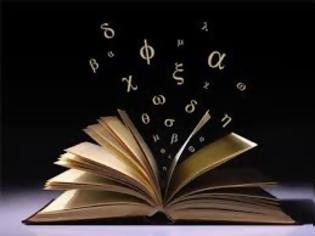 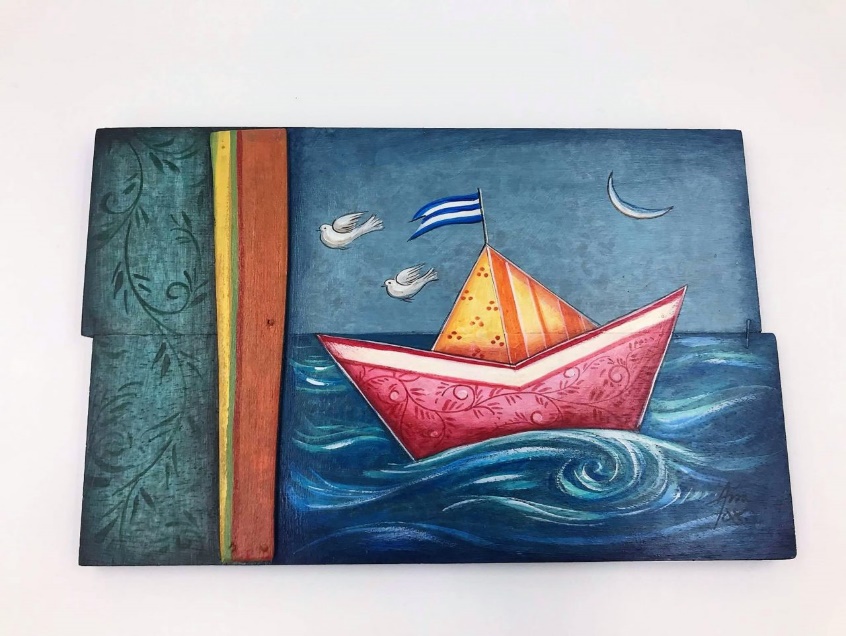 